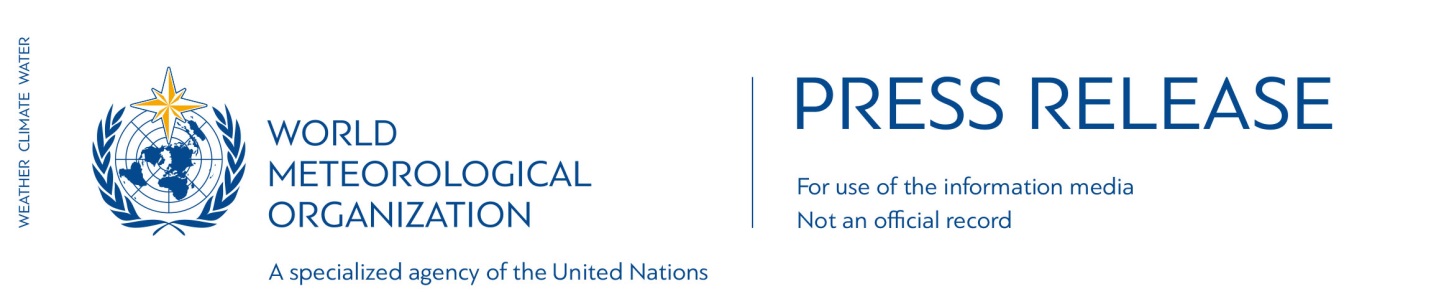 No. 10/2016WMO rules on longest distance and longest duration lightning flashesOklahoma, USA, and southern France claim new recordsGENEVA, 16 September (WMO) - A World Meteorological Organization committee of experts has established two new world records for the longest reported distance and the longest reported duration for a single lightning flash in, respectively, Oklahoma (United States of America) and southern France.The lightning flash over Oklahoma in 2007 covered a horizontal distance of 321 kilometers (199.5 miles). The lightning event over southern France in 2012 lasted continuously for 7.74 seconds, the WMO evaluation committee found.“Lightning is a major weather hazard that claims many lives each year,”  said WMO Secretary-General Petteri Taalas. ”Improvements in detecting and monitoring these extreme events will help us improve public safety.”It is the first time that lightning has been included in the official WMO Archive of Weather and Climate Extremes (http://wmo.asu.edu/), which is maintained by the WMO Commission for Climatology and documents details of records for heat, cold, wind speed, rainfall and other events. Full details of the assessment are given in the on-line issue of the Bulletin of the American Meteorological Society (http://journals.ametsoc.org/toc/bams/current) published on 15 September.Dramatic improvements in lightning remote sensing techniques have allowed the detection of previous unobserved extremes in lightning occurrence and so enabled the WMO committee to conduct a critical evaluation.The WMO evaluation committee judged that the world’s longest detected distance for a single lightning flash occurred over a horizontal distance of 321 km (199.5 miles) using a maximum great circle distance between individual detected VHF lightning sources.  The event occurred on 20 June 2007 across the state of Oklahoma.The committee also accepted the world’s longest detected duration for a single lightning flash as a single event that lasted continuously for 7.74 seconds on 30 August 2012 over Provence-Alpes-Côte d'Azur, France.“This investigation highlights the fact that, because of continued improvements in meteorology and climatology technology and analysis, climate experts can now monitor and detect weather events such as specific lightning flashes in much greater detail than ever before,” said Randall Cerveny, chief Rapporteur of Climate and Weather Extremes for WMO. “The end result reinforces critical safety information regarding lightning, specifically that lightning flashes can travel huge distances from their parent thunderstorms.  Our experts’ best advice:  when thunder roars, go indoors,“ he said.The investigating committee was composed of lightning and climate experts from the United States, France, Spain, China, Morocco, Argentina, and the United Kingdom.  As part of their evaluation, the committee also unanimously agreed that the existing formal definition of “lightning discharge” should be amended to a "series of electrical processes taking place continuously" rather the previously specified time interval of one second.  This is because technology and analysis have improved to the point that lightning experts now can detect and monitor individual lightning flashes with lifetimes much longer than a single second.Validation of these new world lightning extremes (a) demonstrates the recent and on-going dramatic augmentations and improvements to regional lightning detection and measurement networks, (b) provides reinforcement to lightning safety concerns that lightning can travel large distances and so lightning dangers can exist even long distances from the parent thunderstorm, and (c) for lightning engineering concerns.World Meteorological Organization is the United Nations System’s authoritative voice on Weather, Climate and WaterWMO website: www.wmo.intA full list of weather and climate extremes is available at the WMO Archive of Weather and Climate Extremes (http://wmo.asu.edu/) This includes the world’s highest and lowest temperatures, rainfall, heaviest hailstone, longest dry period, maximum gust of wind, as well as hemispheric weather and climate extremesFor more information, please contact: Clare Nullis, Press Officer, Communications and Public Affairs, Tel: +(41 22) 730 8478; 41-79) 7091397 (cell), e-mail: cnullis(at) wmo.int or Randall Ceverny, WMO rapporteur on weather and climate extreme cerveny@asu.eduCommittee Members (countries listed in parenthesis after affiliation):Timothy J. Lang, NASA Marshall Space Flight Center (USA)Stéphane Pédeboy, Météorage (France) William Rison, Electrical Engineering, New Mexico Institute of Mining and Technology (USA)Randall S. Cerveny, Arizona State University School of Geographical Sciences (USA) Joan Montanyà, Polytechnic University of Catalonia (Spain)Serge Chauzy, Laboratoire d'Aérologie, University of Toulouse/CNRS (France)Donald R. MacGorman National Severe Storms Laboratory, NOAA (USA)Ronald L. Holle, Vaisala, Inc. (Tucson, Arizona)Eldo E. Ávila, FaMAF, Universidad Nacional de Cordoba, IFEG-CONICET (Argentina)Yijun Zhang, Laboratory of Lightning Physics and Protection Engineering, Chinese Academy of Meteorological Sciences (China)Gregory Carbin, National Severe Storms Laboratory, NOAA (USA)Edward R.Mansell, Storm Prediction Center, NOAA (USA)Yuriy Kuleshov Australian Bureau of Meteorology & School of Mathematical and Geospatial Sciences, Royal Melbourne Institute of Technology (RMIT) University (Australia)Thomas C. Peterson, World Meteorological Organization Commission for ClimatologyManola Brunet, Centre for Climate Change (C3), Dept. of Geography, University Rovira i Virgili, Spain & Climatic Research Unit, School of Environmental Sciences, University of East Anglia (Spain) Fatima Driouech, Climate Studies Service at the Direction de la Météorologie nationale of Morocco (Morocco)